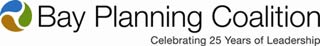 PRESS RELEASEFrom:  Bay Planning Coalition             John Coleman             Phone  (415) 397-2293             Mobile (510) 590-0238             Email:  john@bayplanningcoalition.orgApril 6, 2012The Bay Planning Coalition (BPC) is pleased to announce that Will Travis, former Executive Director of the San Francisco Bay Planning and Development Commission (BCDC) is the recipient of the Frank C. Boerger Award.  BPC presents the Frank C.  Boerger Award (Award) to an individual who appreciates the rigors of advocating environmental protection and economic progress, and forges the path to achieve both.  Will Travis is this person who is passionate in his convictions, balanced in his judgment, and talented bringing diverse interests and stakeholders together to address the issues of environment and development.Will Travis lead BCDC for 16 years, and was instrumental in securing the business and environmental community to support the first in the nation’s  plan to adapt to climate change and its impacts on the San Francisco Bay and shoreline.  Mr. Travis’ comment upon receiving word of being named this year’s recipient was “It is an honor  to be named among such outstanding past winners.”Past recipients of the Award include; Michael Cheney, Loretta Barsamian, Omar Benjamin, Barbara Kaufman, Sunne Wright McPeak, Robert Tufts, John Briscoe, Bill Britt, Jim Levine, Angelo Siracusa, John Dustin, Ellen Johnck and Congressman John Garamendi.Will Travis will receive the Award on April 26th at the 25th Annual Decisionmakers Conference (DMC) at Scott’s at Jack London Square, Oakland.  For further information about the DMC please go to www.bayplanningcoalition.org, or call 415-397-2293.